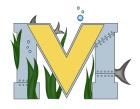 			PROJECT #1 PROPOSALName(s):  Nathan D and Ajay PProject: 3D Printing a Musical InstrumentPart A:  Brainstorming...describe your project idea(s)The proposal we plan to submit entails the creating of a musical instrument (preferably a ukulele) using the 3-D Printer.List your learning objectives-Learn how to use 3-D Printing software with confidence and understanding.State the goal(s) of your project-To achieve a level of understanding surrounding 3-D printing that can allow us to excel in future use of the technology.Part B:  Electronic Resourceshttp://www.instructables.com/id/3D-Printed-Ukulele-Fully-Playable/ Part C:  Planning…Materials list Access to a 3D printer with a build volume of at least 7 inches by 3 inches and a 6 inch height ½ kg of ABS or PLA filament Standard Guitar Tuners - example linkSoprano Ukulele Strings - example linkDesigns…Videos of the 3-D printing process of the ukulele are shown on the instructables website (link is in the Electronic Resources section).